										1605 George Jackson Rd.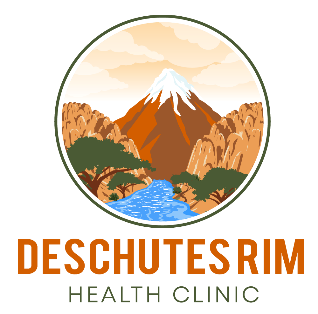 										Maupin, OR      97037										Phone: 541-395-2911										Fax: 541-395-2912Patient RegistrationCurrent Patient InformationGuarantor Information, If not SelfEmergency ContactPrimary Insurance Information						Secondary Insurance InformationPharmacyFull Name:Preferred Name:Physical Address:City-Zip Code:Mailing Address:Marital Status:Home Phone:Mobile Phone:Email:Social Security #:Date of BirthGender:Full Name:                                                                                                     Relationship:Mailing Address:Home Phone:                                                                                                Cell Phone:Date of Birth:Full Name:                                                                                                      Relationship:Home Phone:                                                                                                 Cell Phone:     Insurance Plan Name:Insured Name:Subscriber Number:Group Number:Name:City, State:Phone Number: